第四单元达标检测卷时间：60分钟　满分：100分一) 基础训练营。(51分)1．下列带点字的读音正确的打“√”，错误的在括号里改正。(9分)苹果pín(　　　)　 精灵líng(　　　)　 　撞伤zhàng(　　　)大婶shěn(　　　)  昏倒huēn(　　　)    商人shuāng(　　　)驾驶jià(　　　)    隐蔽bì(　　　)      计量liànɡ(　　　)2．加一加，变成新字再组词。(8分)林＋夕＝ (　    　)　米＋青＝ (　    　)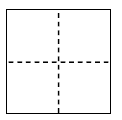 囗＋才＝ (　    　)  冂＋乂＝ (　    　)3．看拼音写词语。(8分)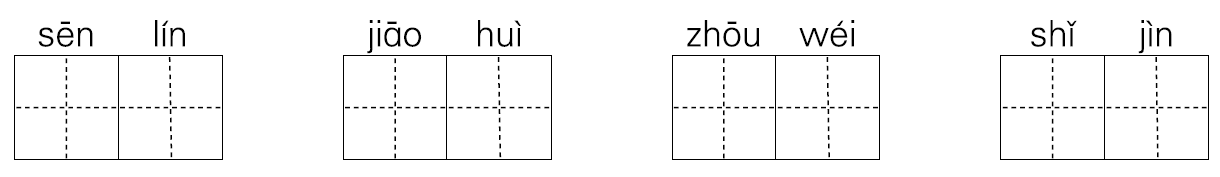 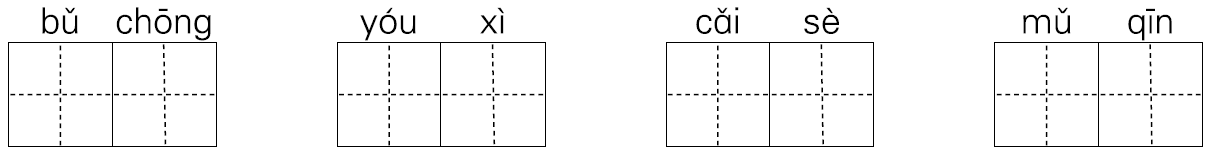 4．选择正确的字组词。(12分)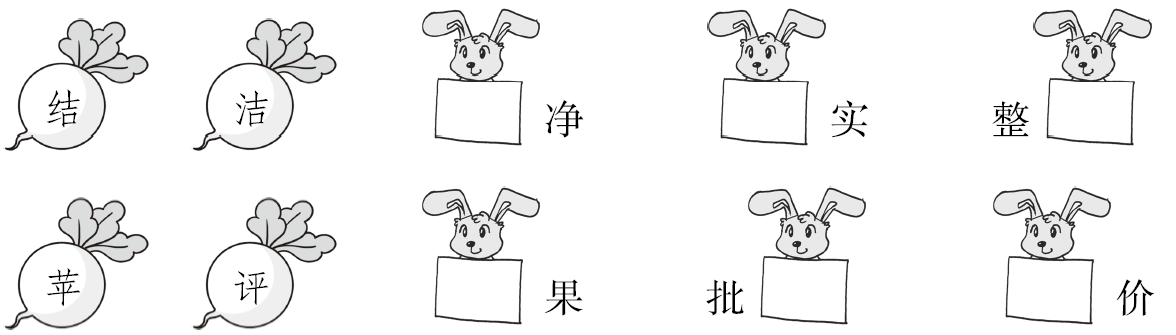 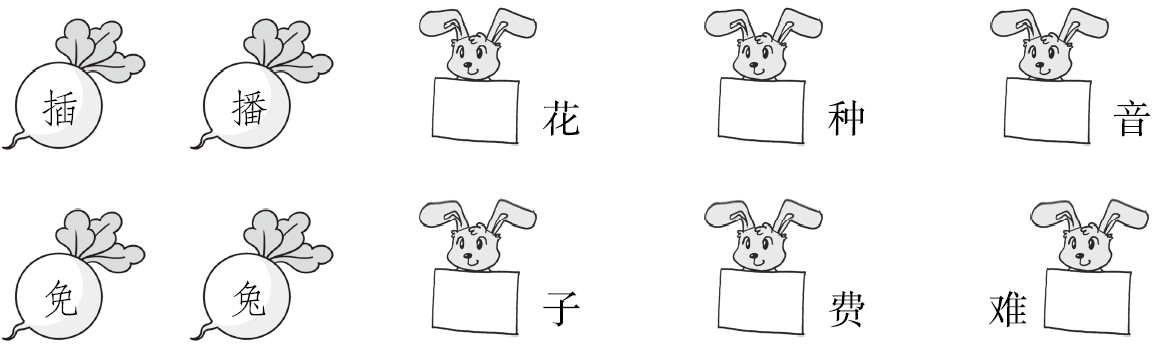 5．照样子，写一写。(9分)(1) 带“月”字旁的汉字：腹　_________　_________　_________ (2) 玩具类：溜溜球　_________　_________　__________(3) 形容生气的词语：愤怒　__________　_________　__________6．按要求做题。(5分)(1) 例：我们乘坐列车。　我们乘坐免费的特快列车。鸟儿歌唱。(照样子把句子写具体)________________________________________________________(2) 顽皮的猴子一会儿跳上假山，一会儿钻进山洞，一会儿荡起秋千。(用加点词语写句子)________________________________________________________二、 综合展示厅。(5分)7．把下面的句子补充完整，再选择填空。(填序号)①_______必寡信。 ②失信________。　③小信成则__________。(1) 考试时，同桌丁丁有一道题不会，想看我的答案。放学后，我告诉他：“考试时看别人的答案就是不诚信的表现，要知道，__________啊！”(2) 不管多小的事情我们也要讲信用，这样才能够建立起更大的信用，这就是_________。三、 课本直通车。(10分)8．根据课文内容填一填。(6分)(1) 我的彩色梦境，有_________，有__________，还有__________的叮咛，在溪水里流动……(2) 《沙滩上的童话》一文中，“我们”的公主是_________。(3) 小虫子有许多小伙伴，它们分别是_________、螳螂，还有__________。9．选一选。(填序号)(4分)①全包围　②三包围　③先外后内　④先外后内再封口“国”是_________结构的字，笔顺规则是_________；“冈”是_________结构的字，笔顺规则是__________。四、 阅读检阅台。(14分)童年趣事童年在我的印象中已经(模　摸)糊不清了。但有一件事，我至今都没有忘记，一想起来就大笑不止。那时我刚上二年级。有一次，老师布置我们回去写一篇介绍学校风景的作文。那时的我可从来没有留心观察过周围的事物呀，该怎么办呢？我正苦(恼　脑)着，忽然想起妈妈常说的一句话：李白醉酒诗百篇。于是，我灵机一动，想：李白只要一喝醉了酒，就可以写一百篇诗来，可谓诗兴大发；要是我也喝醉了，岂不是能灵感大发，文章挥笔而出？说干就干，幼稚的我当时还满怀信心地以为自己掌握了写文章的(绝　决)窍，抓起一瓶白酒就哗哗地往下咽。“哇，好辣呀！”我不禁叫起来，可为了写出好文章，我迫不得已强撑着灌下去。过了好一会儿，我才满足地回到房间，可才进门，便感到双腿发软、双眼看不清东西，转眼便是一片(膝　漆)黑——我睡着了。等我醒来，脑子里仍是空白一片。我把事情原原本本告诉了妈妈，可她并没有笑，而是(严肃　严谨)地对我说：“写文章靠的是平时的积累和对事物的观察。”10．用“\”划去文中使用不当的字词。(5分)11．补充词语。(4分)(　  　) (　  　)不止　　　　满怀(　  　) (　  　)迫不(　  　) (　  　)        原原(　  　) (　  　)12．给下面句子换个说法，意思不变。(3分)要是我也喝醉了，岂不是能灵感大发，文章挥笔而出？________________________________________________________13．读了文章，我明白了写文章靠的是___________________________________________________________________________。 (2分)五、 习作百花园。(20分)14．发挥想象，选择下面的词语，编一个童话故事。女巫　士兵　国王　雪山　食人鱼　沼泽地公主　飞毯　皮划艇　狼群　仙女第四单元达标检测卷 一、1．píng　√　zhuàng　√　hūn　shāng　√　√　liánɡ2．梦　梦想　精　精彩　团　团结　冈　山冈3．森林　教会　周围　使劲　补充　游戏　彩色　母亲4．洁　结　洁　苹　评　评　插　播　播　兔　免　免5．(1) 胃　股　肩(2) 玩具枪　橡皮泥　不倒翁(3) 怒气冲冲　恼怒　咬牙切齿6．(1) 鸟儿在树枝上大声地歌唱。(2) 他在游乐场里一会儿滑滑梯，一会儿骑木马，一会儿拍皮球，玩得可开心了。二、7．①轻诺　②不立　③大信立(1) ②　(2) ③三、8．(1) 水果香　季节风　紫葡萄(2) 妈妈　(3) 屎壳郎　天牛9．①　④　②　③四、10．　　　　11．大　笑　信　心　得　已　本　本12．要是我也喝醉了，就能灵感大发，文章挥笔而出。13．平时的积累和对事物的观察五、14．思路导航：本次习作可以围绕“士兵救公主”来写，通过一系列的历险，最终士兵救出了公主，并当上了国王。历险过程中，经过沼泽地，飞毯帮助他离开；经过河流遭遇食人鱼，皮划艇帮助他离开；经过雪山，女巫变出狼群，仙女帮助他摆脱困境。最终他破除了女巫的魔法。　例文略。